Directive to the Rescuer:"19 My brothers, if anyone among you wanders from the truth and someone brings him back, 20 let him know that whoever brings back a sinner from his wandering will save his soul from death and will cover a multitude of sins." 	    (James 5:19–20)Bring back the wanderer.Save the soul of the wanderer.Cover the sin of the wanderer.  Review of the Book of James: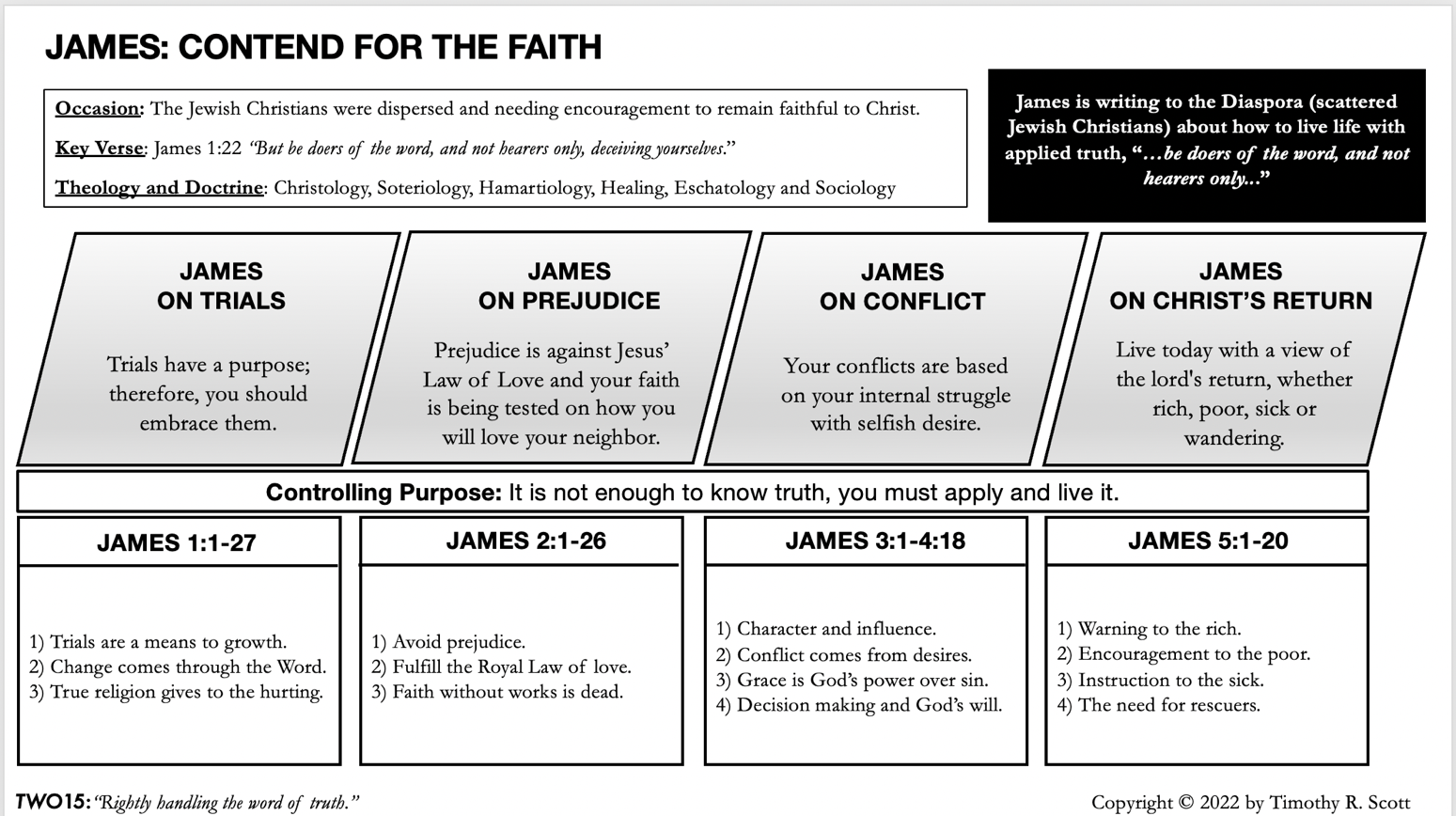 Discussion Questions: What is your attitude toward someone who wanders from the truth? What should your attitude be according to James 5:19-20?Discuss “will cover a multitude of sins” in James 5:19-20. Consider the difference between covering sin and enabling the sinner. Discuss with your group the highlights of what you have learned from the book of James. 